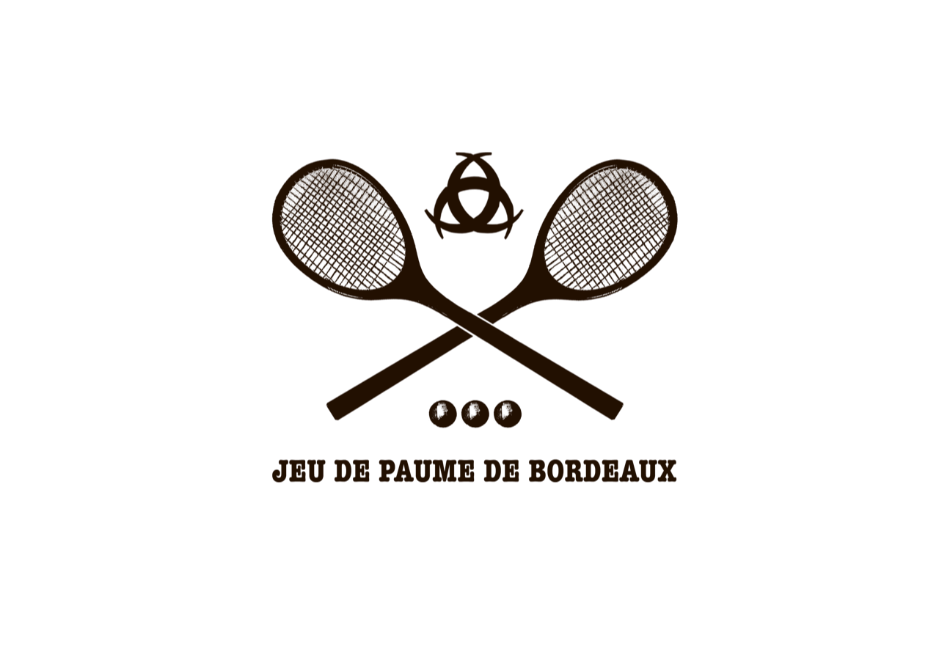 WORLD CHAMPIONSHIP HANDICAP DOUBLES                                               Gentlemen & Ladies Amateur Handicap DoublesInternational TournamentTo be held atJeu de Paume de BordeauxFrom29th June to 3rd July 2022ENTRIES MUST BE RECEIVED BY NO LATER THAN 12th June 2022ENTRIES WILL BE LIMITED TO 20 PAIRS IN THE DOUBLESON A FIRST COME, FIRST SERVED BASIS. TOP 10 PAIRS WILL COMPETE IN AN A DIVISION SPLIT IN TO TWO GROUPS. THE REMAINING 10 PAIRS WILL COMPETE IN A B DIVISION SPLIT IN TO 2 GROUPS.*MUST BE READY TO PLAY FROM WEDNESDAY 29TH 10AMEntry fee includes :*All matches marked*Tournament gift* welcome cocktail drinks* standing ticket to all WDC matches (non transferable)*prizes for winners & finalistsCONTACTHead Professional- Nick HowellJeu de Paume de Bordeaux Domaine de Rocquevielle, 107 Avenue Marcel Dassault, 33 700 Mérignac Par mail : pro@jeudepaumebordeaux.com +33 9 73 17 74 41ENTRY FORMName/First Name : …………………………………………………………………………………………… Address : ………………………………………………………………………………………………………………………………………………………………………PostCode City: …..…………………………………..Telephone and/or Mobile phone : …………………………………………………………………….Email : ………………………………………………………………………………………………………………..Handicap : …………………………………… Club : ……….………….………………………..Email : …………………………………………………………….…………………………………………………..Date : …………………………………… Signature : …………………….…………………………………..Please fill in the competition you wish to play in :         Doubles : 110 €Name and handicap of your doubles partner : ………………………………………………………(Please contact us if you would like to play in the doubles but do not have a partner yet)Completed forms should be returned to :pro@jeudepaumebordeaux.com